التصحيح النموذجي لموضوع القانون بكالوريا 2011   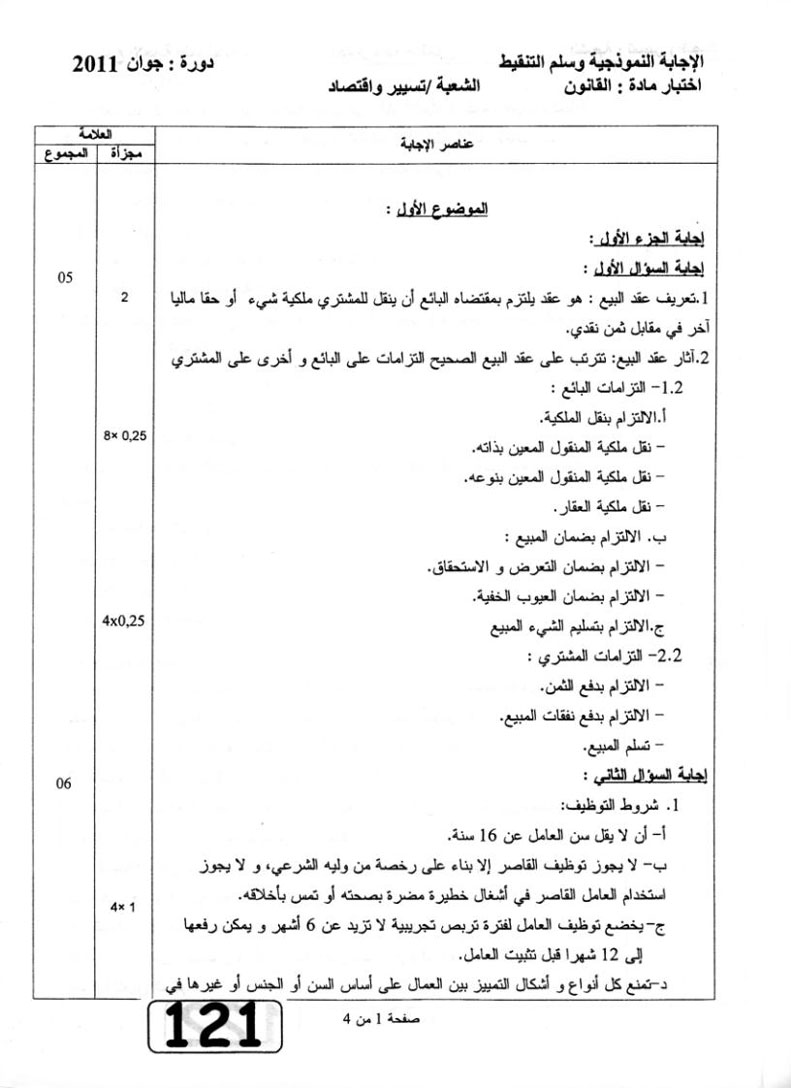 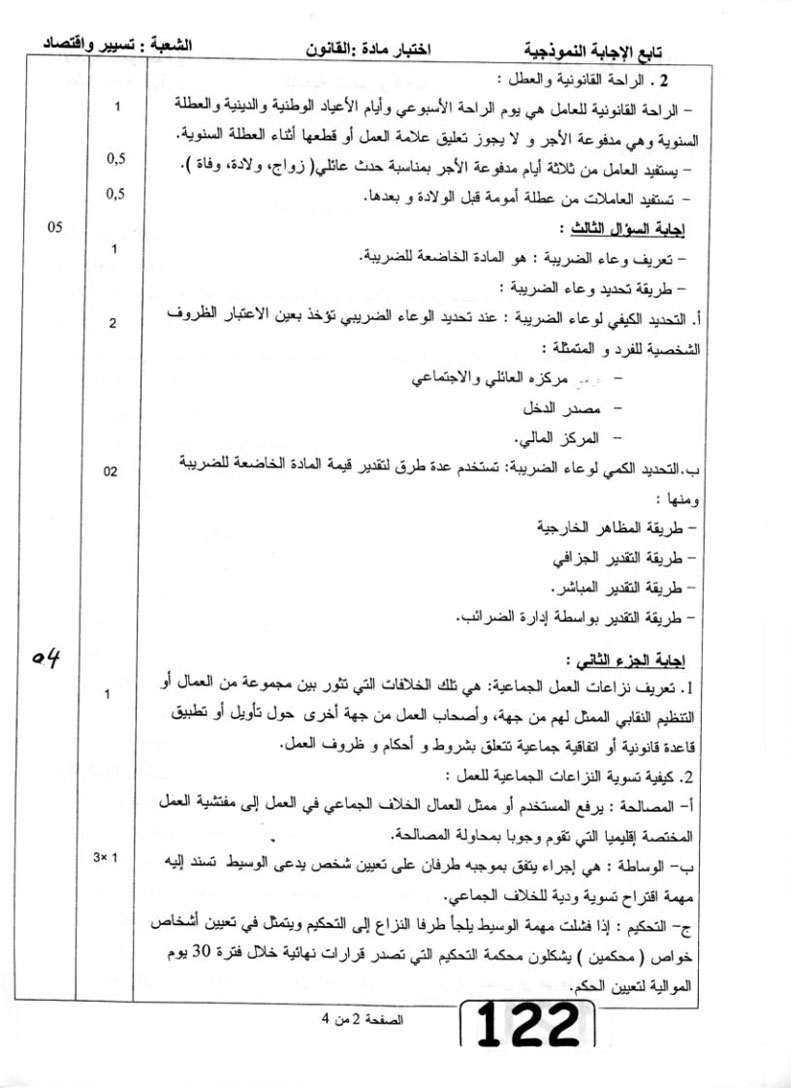 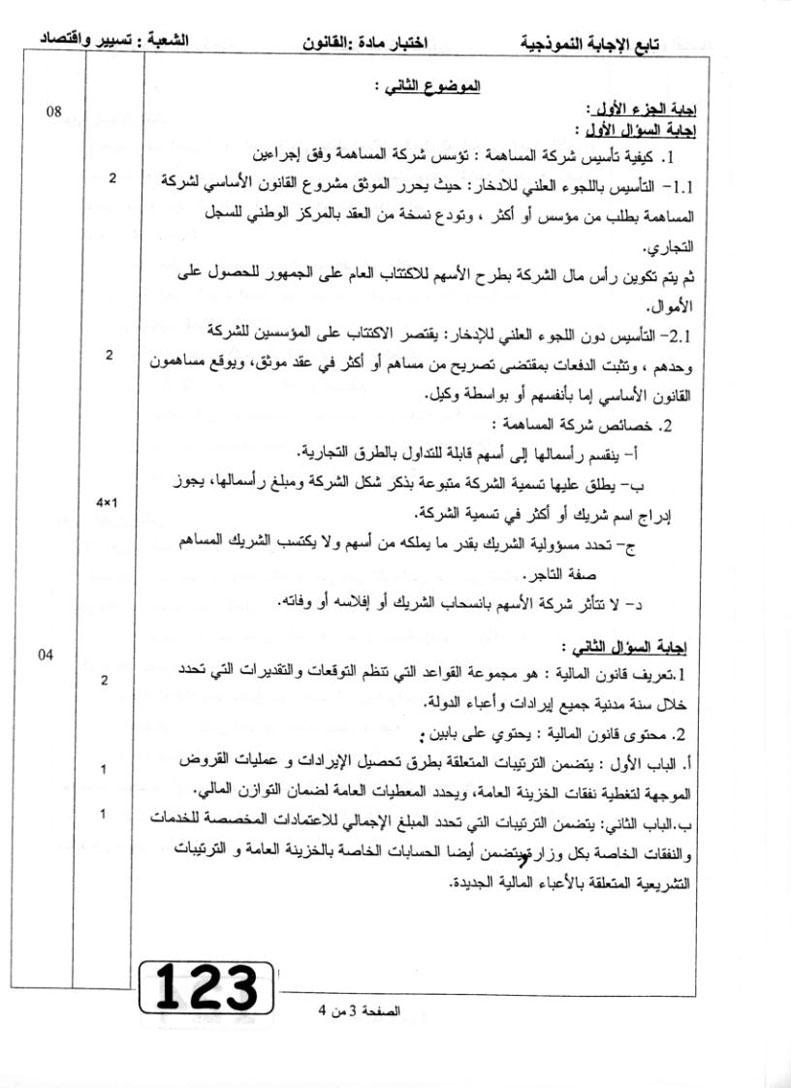 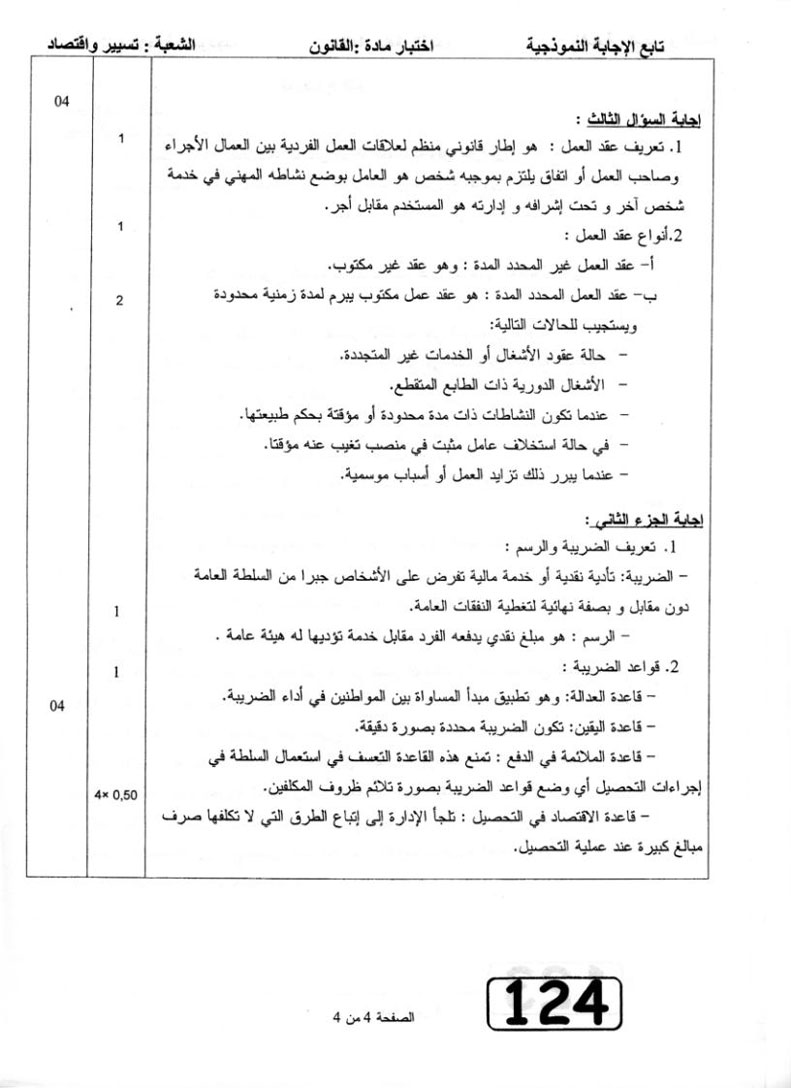 